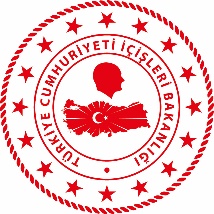 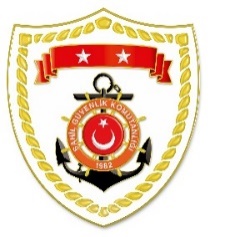 Karadeniz Bölgesi Marmara Bölgesi  Ege Bölgesi  Akdeniz BölgesiS.
NoTARİHMEVKİ VE ZAMANKURTARILAN SAYISIKURTARILAN/YEDEKLENEN TEKNE SAYISIAÇIKLAMA115 Temmuz 2021RİZE/Güneysu05.00--Meydana gelen sel felaketinde kaybolan 2 şahsın arama faaliyetlerine devam edilmektedir.216 Temmuz 2021ORDU/Gülyalı23.5921Gülyalı ilçesi açıklarında motor arızası nedeniyle sürüklenen özel tekne, içerisindeki 2 şahıs ile birlikte yedeklenerek Gülyalı Balıkçı Barınağı’na intikal ettirilmiştir.321 Temmuz 2021ORDU/Fatsa23.3521Mavi Deniz Plajı’ndan lastik bot ile denize açılan ve geri dönemeyen 2 şahıs kurtarılmış, lastik bot yedeklenerek Fatsa Limanı’na intikal ettirilmiştir. 422 Temmuz 2021BARTIN/Bozköy08.38--Bozköy Plajı mevkiinde 1 şahsın boğulma tehlikesi geçirdiği ve gözden kaybolduğu bilgisinin alınması üzerine icra edilen arama kurtarma faaliyeti neticesinde bahse konu şahsın cansız bedeni
sahilden 8 metre açıkta ve 1,5 metre derinlikte tespit edilerek çıkarılmış ve 112 Acil Sağlık Ambulansına teslim edilmiştir. 	523 Temmuz 2021SAMSUN/Bafra16.32--Koşu Köyü önlerinde denize giren 2 şahsı kurtarmak maksadıyla denize atlayan 1 şahsın kaybolduğu bilgisinin alınması üzerine icra edilen arama kurtarma faaliyeti neticesinde bahse konu şahsın cansız bedeni 24 Temmuz 2021 tarihinde sahilden 50 metre açıkta ve 4 metre derinlikte tespit edilerek çıkarılmış ve 112 Acil Sağlık Ambulansına teslim edilmiştir.624 Temmuz 2021KASTAMONU/Abana14.05--Abana Sahili’nden denize girerek gözden kaybolan 1 şahsın aranması faaliyetlerine devam edilmektedir.S.
NoTARİHMEVKİ VE ZAMANKURTARILAN SAYISIKURTARILAN/YEDEKLENEN TEKNE SAYISIAÇIKLAMA118 Temmuz 2021İSTANBUL/Fatih00.54--Samatya önlerinde denize giren 1 şahsın boğulma tehlikesi geçirdiği ve gözden kaybolduğu bilgisinin alınması üzerine icra edilen arama kurtarma faaliyeti neticesinde bahse konu şahsın cansız bedeni 19 Temmuz 2021 tarihinde deniz yüzeyinde tespit edilerek sahilde bulunan 112 Acil Sağlık Ambulansı personeline teslim edilmiştir.218 Temmuz 2021İSTANBUL/15 Temmuz Şehitler Köprüsü04.21--15 Temmuz Şehitler Köprüsü’nden 1 şahsın denize atladığı bilgisinin alınması üzerine icra edilen arama kurtarma faaliyeti neticesinde bahse konu şahsın cansız bedeni Ortaköy sahilinde tespit edilerek 112 Acil Sağlık Ambulansı personeline teslim edilmiştir.318 Temmuz 2021İSTANBUL/ Çatalca07.57--Ormanlı Plajı’ndan 1 şahsın denize girdiği ve gözden kaybolduğu bilgisinin alınması üzerine icra edilen arama kurtarma faaliyeti neticesinde bahse konu şahsın cansız bedeni 19 Temmuz 2021 tarihinde sahilden 5 metre açıkta ve deniz yüzeyinde tespit edilerek sahilde 112 Acil Sağlık Ambulansı personeline teslim edilmiştir.418 Temmuz 2021İSTANBUL/Fatih21.00--Kumkapı-Avrasya Tüneli önlerinden 1 şahsın denize girdiği ve gözden kaybolduğu bilgisinin alınması üzerine icra edilen arama kurtarma faaliyeti neticesinde bahse konu şahsın cansız bedeni sahilden 5 metre açıkta ve 2 metre derinlikte tespit edilerek çıkarılmış ve sahilde 112 Acil Sağlık Ambulansı personeline teslim edilmiştir.519 Temmuz 2021ÇANAKKALE/Bozcaada
19.35--Çayır Plajı’ndan 1 şahsın denize girdiği ve gözden kaybolduğu bilgisinin alınması üzerine icra edilen arama kurtarma faaliyeti neticesinde bahse konu şahsın cansız bedeni 21 Temmuz 2021 tarihinde sahilde tespit edilerek 112 Acil Sağlık Ambulansı personeline teslim edilmiştir.619 Temmuz 2021İSTANBUL/Adalar
20.1531Kaşık Adası açıklarında makine arızası nedeniyle sürüklenen özel tekne, içerisinde bulunan 3 şahıs ile birlikte yedeklenerek Dragos Sahili’ne intikal ettirilmiştir.720 Temmuz 2021BURSA/Mudanya
18.10--Eğerce önlerinde denize giren 1 şahsın gözden kaybolduğu bilgisinin alınması üzerine icra edilen arama kurtarma faaliyeti neticesinde, bahse konu şahsın cansız bedeni 21 Temmuz 2021 tarihinde sahilden 20 metre açıkta ve 1,5 metre derinlikte tespit edilerek çıkarılmış ve sahilde 112 Acil Sağlık Ambulansı personeline teslim edilmiştir.820 Temmuz 2021KOCAELİ/Gebze
18.5011Eskihisar açıklarında makine arızası nedeniyle sürüklenen özel tekne, içerisindeki 1 şahıs ile birlikte yedeklenerek Dil İskelesi’ne intikal ettirilmiştir. 921 Temmuz 2021İSTANBUL/Sarıyer12.1521Sarıyer açıklarında dümen arızası nedeniyle sürüklenen özel tekne, içerisindeki 2 şahıs ile birlikte yedeklenerek Büyükdere Çekek İskelesine intikal ettirilmiştir.1021 Temmuz 2021BURSA/Mudanya12.2331İmralı Adası açıklarında makine arızası nedeniyle sürüklenen özel bir teknenin içerisindeki 3 şahıs sahil güvenlik botu üzerine alınarak kurtarılmış, tekne Tirilye Limanı’na yedeklenmiştir.1121 Temmuz 2021İSTANBUL/Sarıyer16.10--Kısırkaya Plajından 1 şahsın denize girdiği ve gözden kaybolduğu bilgisinin alınması üzerine icra edilen arama kurtarma faaliyeti neticesinde bahse konu şahsın cansız bedeni 22 Temmuz 2021 tarihinde olay mevkiinin 1 km. doğusunda sahile vurmuş şekilde tespit edilerek 112 Acil Sağlık Ambulansı personeline teslim edilmiştir.1222 Temmuz 2021İSTANBUL/Şile08.08--Ayazma Plajı’ndan 3 şahsın denize girdiği ve gözden kaybolduğu bilgisinin alınması üzerine müştereken icra edilen arama kurtarma faaliyetleri neticesinde, bahse konu kayıp şahısların cansız bedenleri 22-24 Temmuz 2021 tarihleri arasında sahilde tespit edilerek 112 Acil Sağlık Ambulansı personeline teslim edilmiştir.1322 Temmuz 2021İSTANBUL/Şile08.40--Kumbaba Plajı’ndan 1 şahsın denize girdiği ve gözden kaybolduğu bilgisinin alınması üzerine icra edilen arama kurtarma faaliyetine bahse konu şahsın cansız bedeninin bölgede bulunan cankurtaranlar tarafından kıyıya vurmuş şekilde bulunması üzerine son verilmiştir.1422 Temmuz 2021KOCAELİ/Kandıra09.15--Bağırganlı Plajı’ndan 1 şahsın denize girdiği ve gözden kaybolduğu bilgisinin alınması üzerine icra edilen arama kurtarma faaliyetine bahse konu şahsın cansız bedenine 23 Temmuz 2021 tarihinde Kocaeli Su Kazalarını Engelleme Merkezi tarafından sahilde ulaşıldığı bilgisinin alınması üzerine son verilmiştir.1523 Temmuz 2021İSTANBUL/Beykoz15.344-Riva İncir Boğazı mevkiinden denize giren 1 şahsın boğulma tehlikesi geçirdiği bilgisinin alınması üzerine bahse konu şahıs ve şahsı kurtarmak için denize atlayan ve hava şartları sebebiyle dönemeyen 3 cankurtaran kurtarılmış ve Poyrazköy Limanı’na intikal ettirilmiştir.1625 Temmuz 2021İSTANBUL/Bostancı15.35--Bostancı Plajı’ndan 1 şahsın denize girdiği ve gözden kaybolduğu bilgisinin alınması üzerine müştereken icra edilen arama kurtarma faaliyeti neticesinde bahse konu şahsın cansız bedeni sahilden 15 metre açıkta tespit edilerek sahilde 112 Acil Sağlık Ambulansı personeline teslim edilmiştir.S.
NoTARİHMEVKİ VE ZAMANKURTARILAN SAYISIKURTARILAN/YEDEKLENEN TEKNE SAYISIAÇIKLAMA116 Temmuz 2021İZMİR/Menderes11.0023-Menderes ilçesi açıklarında Yunanistan unsurları tarafından Türk Karasularına geri itilen lastik bot içerisindeki 23 düzensiz göçmen kurtarılmıştır.216 Temmuz 2021MUĞLA/Bodrum23.5251Bodrum ilçesi açıklarında makine arızası nedeniyle sürüklenen özel tekne, içerisinde bulunan 5 şahıs ile birlikte yedeklenerek Gümbet Limanı’na intikal ettirilmiştir.317 Temmuz 2021İZMİR/Dikili05.0630-Dikili ilçesi açıklarında Yunanistan unsurları tarafından Türk Karasularına geri itilen lastik bot içerisindeki 30 düzensiz göçmen kurtarılmıştır.417 Temmuz 2021MUĞLA/Bodrum07.3025-Bodrum ilçesi açıklarında Yunanistan unsurları tarafından Türk Karasularına geri itilen 2 lastik bot içerisindeki toplam 25 düzensiz göçmen kurtarılmıştır.517 Temmuz 2021MUĞLA/Marmaris09.1011Marmaris ilçesi açıklarında makine arızası nedeniyle sürüklenen
özel yat, içerisinde bulunan 1 şahıs ile birlikte yedeklenerek Marmaris Çiftlik Koyu’na intikal ettirilmiştir.617 Temmuz 2021İZMİR/Özdere10.2012-Özdere ilçesi açıklarında Yunanistan unsurları tarafından Türk Karasularına geri itilen lastik bot içerisindeki 12 düzensiz göçmen kurtarılmıştır.717 Temmuz 2021AYDIN/Kuşadası14.151-Yunanistan unsurları tarafından Türk Karasularına bırakılan ve yüzerek Bayrak Adası’na çıkan 1 düzensiz göçmen kurtarılmıştır.817 Temmuz 2021AYDIN/Kuşadası23.5021Kuşadası ilçesi açıklarında ağır hava şartları nedeniyle sürüklenen yelkenli tekne, içerisindeki 2 şahıs ile birlikte yedeklenerek Kuşadası Limanı’na intikal ettirilmiştir.918 Temmuz 2021İZMİR/Foça01.2532-Foça ilçesi açıklarında Yunanistan unsurları tarafından Türk Karasularına bırakılan can salı içerisindeki 32 düzensiz göçmen kurtarılmıştır.1018 Temmuz 2021MUĞLA/Datça02.5026-Datça ilçesi açıklarında Yunanistan unsurları tarafından Türk Karasularına bırakılan can salı içerisindeki 26 düzensiz göçmen kurtarılmış ve 2 göçmen kaçakçısı şüphelisi yakalanmıştır.1118 Temmuz 2021BALIKESİR/Ayvalık06.1531Ayvalık ilçesi açıklarında makine arızası nedeniyle sürüklenen özel tekne, içerisindeki 3 şahıs ile birlikte yedeklenerek Ayvalık Balıkçı Barınağı’na intikal ettirilmiştir.1218 Temmuz 2021İZMİR/Seferihisar09.3025-Seferihisar ilçesi açıklarında lastik botlarının makine arızası yapması nedeniyle yardım talebinde bulunan 25 düzensiz göçmen kurtarılmıştır.1318 Temmuz 2021İZMİR/Aliağa10.2531Aliağa ilçesi açıklarında sürüklenen lastik bot, içerisindeki 3 şahıs ile birlikte yedeklenerek sahile intikal ettirilmiştir.1418 Temmuz 2021İZMİR/Çeşme14.5031Çeşme ilçesi açıklarında sürüklenen bir kano, içerisindeki 3 şahıs ile birlikte yedeklenerek Dalyan İskelesi’ne intikal ettirilmiştir.1518 Temmuz 2021İZMİR/Çeşme22.101-Çeşme ilçesi önlerinde 1 şahsın denizde gözden kaybolduğu ihbarının alınması üzerine icra edilen arama kurtarma faaliyeti neticesinde bahse konu şahıs kurtarılarak Çeşme sahilinde 112 Acil Sağlık Ambulansı personeline teslim edilmiştir.1618 Temmuz 2021İZMİR/Dikili23.452-Dikili ilçesi açıklarında Yunanistan unsurları tarafından Türk Karasularına geri itilen lastik bot içerisindeki 2 düzensiz göçmen kurtarılmıştır.1719 Temmuz 2021İZMİR/Seferihisar03.2056-Seferihisar ilçesi açıklarında Yunanistan unsurları tarafından Türk Karasularına bırakılan can salı içerisindeki 56 düzensiz göçmen kurtarılmış ve 2 göçmen kaçakçısı şüphelisi yakalanmıştır.1819 Temmuz 2021İZMİR/Seferihisar
08.2524-Seferihisar ilçesi açıklarında Yunanistan unsurları tarafından Türk Karasularına geri itilen lastik bot içerisindeki 24 düzensiz göçmen kurtarılmıştır.1919 Temmuz 2021İZMİR/Dikili
11.4510-Dikili ilçesi açıklarında Yunanistan unsurları tarafından Türk Karasularına geri itilen lastik bot içerisindeki 10 düzensiz göçmen kurtarılmıştır.2019 Temmuz 2021İZMİR/Seferihisar
13.0620-Seferihisar ilçesi açıklarında Yunanistan unsurları tarafından Türk Karasularına geri itilen lastik bot içerisindeki 20 düzensiz göçmen kurtarılmıştır.2119 Temmuz 2021MUĞLA/Marmaris
16.5014-Marmaris ilçesi açıklarında Yunanistan unsurları tarafından Türk Karasularına bırakılan can salı içerisindeki 14 düzensiz göçmen kurtarılmıştır.2220 Temmuz 2021İZMİR/Seferihisar
04.3535-Seferihisar ilçesi açıklarında Yunanistan unsurları tarafından Türk Karasularına geri itilen lastik bot içerisindeki 35 düzensiz göçmen kurtarılmıştır.2320 Temmuz 2021MUĞLA/Marmaris
04.4010-Marmaris ilçesi açıklarında Yunanistan unsurları tarafından Türk Karasularına bırakılan can salı içerisindeki 10 düzensiz göçmen kurtarılmıştır.2420 Temmuz 2021İZMİR/Çeşme
06.3067-Çeşme ilçesi açıklarında yardım talebinde bulunan yelkenli tekne içerisindeki 67 düzensiz göçmen kurtarılmıştır.2520 Temmuz 2021İZMİR/Seferihisar
07.1513-Seferihisar ilçesi açıklarında Yunanistan unsurları tarafından Türk Karasularına geri itilen lastik bot içerisindeki 13 düzensiz göçmen kurtarılmıştır.2620 Temmuz 2021İZMİR/Seferihisar
09.1534-Seferihisar ilçesi açıklarında Yunanistan unsurları tarafından Türk Karasularına geri itilen lastik bot içerisindeki 34 düzensiz göçmen kurtarılmıştır.2720 Temmuz 2021İZMİR/Dikili
11.4521Denizköy açıklarında makine arızası nedeniyle sürüklenen yelkenli tekne, içerisinde bulunan 2 şahıs ile birlikte yedeklenerek Ilıca Koyu’na intikal ettirilmiştir.2820 Temmuz 2021İZMİR/Dikili
20.5536-Dikili ilçesi açıklarında Yunanistan unsurları tarafından Türk Karasularına geri itilen lastik bot içerisindeki 36 düzensiz göçmen kurtarılmıştır.2921 Temmuz 2021İZMİR/Seferihisar10.1543-Seferihisar ilçesi açıklarında Yunanistan unsurları tarafından Türk Karasularına geri itilen lastik bot içerisindeki 43 düzensiz göçmen kurtarılmıştır.3021 Temmuz 2021İZMİR/Çeşme23.3061Uçburun açıklarında karaya oturan özel bir tekne, içerisindeki 6 şahıs ile birlikte yedeklenerek Çeşme Limanı’na intikal ettirilmiştir.3121 Temmuz 2021İZMİR/Seferihisar23.4511Orman Kampı önlerinde arızalanan jet-skinin üzerinde mahsur kalan 1 şahıs bot üzerine alınarak kurtarılmış, jet-ski Gümüldür Limanı’na intikal ettirilmiştir.3222 Temmuz 2021İZMİR/Aliağa07.5911Çandarlı açıklarında makine arızası nedeniyle sürüklenen özel tekne, içerisinde bulunan 1 şahıs ile birlikte yedeklenerek Aliağa Alder Balıkçı Barınağı’na intikal ettirilmiştir.3322 Temmuz 2021İZMİR/Foça10.1226-Aslan Burnu açıklarında Yunanistan unsurları tarafından Türk Karasularına bırakılan can salı içerisindeki 26 düzensiz göçmen kurtarılmıştır.3422 Temmuz 2021AYDIN/Didim13.301-Panayır Adası açıklarında görevli Sahil Güvenlik Botu tarafından rüzgar sörfü yaptığı esnada sürüklendiği tespit edilen 1 şahıs kurtarılarak Didim Marina’ya intikal ettirilmiştir.3522 Temmuz 2021MUĞLA/Datça13.5021Datça ilçesi açıklarında sürüklenen şişme lastik bot, içerisindeki 2 şahıs ile birlikte yedeklenerek sahile intikal ettirilmiştir.3622 Temmuz 2021İZMİR/Dikili21.038-Hanımın Koyu’nda makine arızası nedeniyle sürüklenen ahşap bir teknenin içerisindeki 8 şahıs bot üzerine alınarak kurtarılmış, 1 şahıs teknenin tamir edilmesi maksadıyla kendi isteği ile teknede kalmıştır.3723 Temmuz 2021AYDIN/Didim12.1421Panayır Adası önlerinde ağır hava şartları nedeniyle sürüklenen fiber tekne, içerisindeki 2 şahıs ile birlikte yedeklenerek Altınkum Sahili’ne intikal ettirilmiştir.3823 Temmuz 2021BALIKESİR/Edremit16.441-Altınoluk önlerinden 1 şahsın denize girdiği ve geri dönemediği bilgisinin alınması üzerine icra edilen arama kurtarma faaliyeti neticesinde bahse konu şahıs kurtarılarak sahile intikal ettirilmiştir. 3923 Temmuz 2021BALIKESİR/Ayvalık18.503-Maden Adası önlerinde karaya oturan motor yatın içerisindeki 3 şahıs sahil güvenlik botuna alınarak kurtarılmış, teknenin sahipleri tarafından kendi imkânları ile yedekleneceği bilgisi alınmıştır.4023 Temmuz 2021İZMİR/Dikili19.0811Salihleraltı Sahili’nde sürüklenen lastik bot, içerisindeki 1 şahıs ile birlikte yedeklenerek sahile intikal ettirilmiştir.4124 Temmuz 2021AYDIN/Kuşadası01.101-Kuşadası ilçesi önlerinde 1 şahsın boğulma tehlikesi geçirdiği bilgisinin alınması üzerine icra edilen arama kurtarma faaliyeti neticesinde bahse konu şahıs kurtarılarak sahile intikal ettirilmiştir.4224 Temmuz 2021MUĞLA/Fethiye16.2531Fethiye Körfezi’nde makine arızası nedeniyle sürüklenen özel tekne, içerisindeki 3 şahıs ile birlikte yedeklenerek Ece Limanı’na intikal ettirilmiştir.4324 Temmuz 2021İZMİR/Çeşme22.5041Alaçatı önlerinde makine arızası nedeniyle sürüklenen özel tekne, içerisindeki 4 şahıs ile birlikte yedeklenerek Alaçatı Balıkçı Barınağına intikal ettirilmiştir.4424 Temmuz 2021MUĞLA/Fethiye16.1131Marmaris önlerinde makine arızası nedeniyle sürüklenen özel tekne, içerisindeki 3 şahıs ile birlikte yedeklenerek Marmaris Limanı’na intikal ettirilmiştir.4525 Temmuz 2021BALIKESİR/Edremit22.4531Edremit açıklarında makine arızası nedeniyle sürüklenen özel tekne, içerisindeki 3 şahıs ile birlikte yedeklenerek Güre’ye intikal ettirilmiştir.S.
NoTARİHMEVKİ VE ZAMANKURTARILAN SAYISIKURTARILAN/YEDEKLENEN TEKNE SAYISIAÇIKLAMA116 Temmuz 2021ANTALYA/Gazipaşa05.1421Gazipaşa ilçesi açıklarında motor arızası nedeniyle sürüklenen özel bir tekne, içerisindeki 2 şahıs ile birlikte yedeklenerek Gazipaşa Balıkçı Barınağı’na intikal ettirilmiştir.218 Temmuz 2021MERSİN/Mut12.04--Göksu Nehri’ne giren 1 şahsın gözden kaybolduğu bilgisinin alınması üzerine müştereken icra edilen arama kurtarma faaliyeti neticesinde bahse konu şahsın cansız bedeni olay mevkiine 
2 kilometre uzaklıkta tespit edilerek sahilde cenaze aracına teslim edilmiştir. 321 Temmuz 2021ANTALYA/Demre17.2044Kekova Adası açıklarında 4 ayrı kano ile denize açılan 4 şahsın ağır hava şartları nedeniyle geri dönemediği ve karadan ulaşım olmayan bir kayalığa çıkarak yardım talebinde bulunduğu bilgisinin alınması üzerine, bahse konu şahıslar ve kanolar bot üzerine alınarak Kekova Üçağız Limanı’na intikal ettirilmiştir.422 Temmuz 2021MERSİN/Silifke08.08--Kızkalesi sahilinde 1 şahsın boğulma tehlikesi geçirdiği bilgisinin alınması üzerine icra edilen arama kurtarma faaliyeti neticesinde bahse konu şahsın cansız bedeni deniz yüzeyinde tespit edilerek sahilde bulunan 112 Acil Sağlık Ambulansına teslim edilmiştir. 	